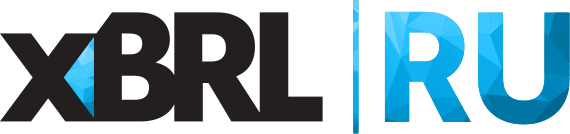 Заявка на участие в семинареКонтакты:Светлана Карачарова
АНО "Центр ИксБиАрЭл"
Тел.: 8 (495) 699-43-94
info@xbrl.ru Дата семинара29 ноября 2023ТемаПрименение формата XBRL для НПФ в соответствии с таксономией XBRL Банка России версий 5.2, 5.3 и 6Форма обучения (семинара)ВебинарФИО участника(ов) семинараАктуальный эл. адрес участника(ов) семинараТел. участника(ов) семинараДолжность участника(ов)ФИО контактного лица Тел. контактного лицаАктуальный эл. адрес контактного лица Название организации, адрес (юридический, почтовый)Реквизиты для оформления счета-офертыИНН/КППОГРНр/ск/сБИКЛицо, уполномоченное подписать актУказать возможность использования электронного документооборота (Контур.Диадок) Примечание (вопросы к семинару, прочее)